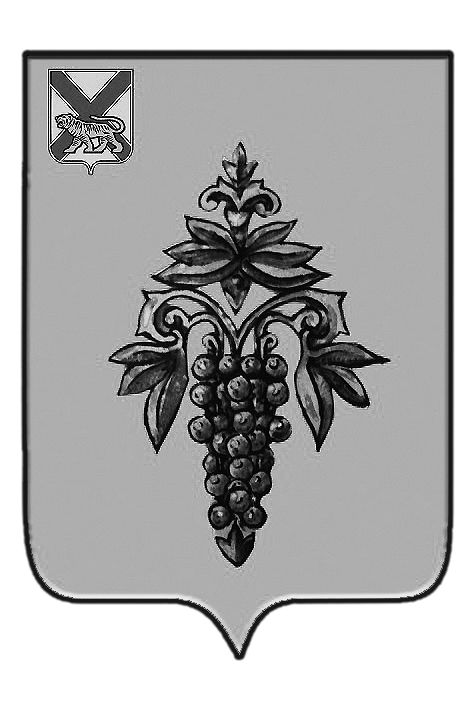 ДУМА ЧУГУЕВСКОГО МУНИЦИПАЛЬНОГО РАЙОНА Р  Е  Ш  Е  Н  И  Е	Заслушав и обсудив Отчет о работе административной комиссии Чугуевского муниципального района с января по сентябрь 2018 года, представленный председателем административной комиссии Чугуевского муниципального района (Хромина), Дума Чугуевского муниципального районаРЕШИЛА:	1. Принять к сведению Отчет о работе административной комиссии Чугуевского муниципального района с января по сентябрь 2018 года (прилагается).	2. Настоящее решение вступает в силу со дня его принятия.от 28.09.2018 г.  № 380Об отчете административной комиссии Чугуевского муниципального района с января по сентябрь 2018 годаОб отчете административной комиссии Чугуевского муниципального района с января по сентябрь 2018 годаПредседатель ДумыЧугуевского муниципального районаП.И.Федоренко